Техническое задание N5/2020 от 27 ноября 2020 годаРазработка мобильного приложения для пекарни Жак-Андрэ: разработка серверного приложения бонусной системы лояльности интегрированного с кассовой программой пекарни Жак-Андрэ, веб-приложения личного кабинета для администратора и мобильного приложения для клиента на операционной системы iOS и AndroidOS, приложения должны иметь следующий функционал:К предложению на оказание услуг в соответствии с техническим заданием должны быть приложены: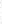 - фирменное наименование (наименование), сведения об организационно-правовой форме, о месте нахождения, почтовый адрес (для юридического лица), (фамилия, имя, отчество, паспортные данные, сведения о месте жительства (для физического лица, в т.ч. осуществляющего предпринимательскую деятельность без образования юридического лица), номер контактного телефона (карточка предприятия); - предложение на поставку товаров (выполнение работ/оказание услуг), предусмотренных техническим заданием.   Директор АНО «ЦПП РА»                                                                                           А.Ю. ЧичФОРМАПредложение об оказании услуг по техническому заданию N 5/2020 от 27 ноября 2020 г.№НаименованиеХарактеристики1Общие требования к серверному приложению бонусной системы, веб-приложению для администратора и мобильным приложения на операционных систем iOS и AndroidOSКонцепция и основная идея.Задачи, решаемые при помощи приложения.Этапы работ по созданию системы.Порядок оформления и предъявления заказчику результатов работ по разработке мобильного приложения.Публикация приложения.Требования к проекту и программному обеспечению.Общие требования к дизайну экранов пользователя. Структура и описание административного интерфейса. Главная страница.Управления пользователями.Настройки каталога товаров. Обработки предзаказов на производство продукции.История покупок.Сообщения и push-уведомления.Настройки игрофикации и бонусной системы.Группы пользователей. Администратор.Менеджер.Клиент.Меню клиента.Карта проекта / мобильного приложения - экраны пользователя. Клуб Жак-Андрэ Бонус.Бонусная карта.ВходПродукция.Личный кабинет.Корзина.Этапы оформления заказа; Контакты.Город.Метрика. Концепция и основная идея. Разработка данного программного комплекса предназначена для организации единого информационного пространства между клиентом пекарни Жак-Андрэ использующим мобильный телефон на базе операционных систем iOS или Android и администрацией пекарни. Благодаря личному кабинету участник клуба Жак-Андрэ Бонус может ознакомиться с продукцией пекарни, оформить предзаказ на производство продукции, получать выгодные предложения, подарки, бонусы и скидки при покупки продукции в пекарне, просматривать историю покупок, оценивать работу сотрудников, участвовать в опросах.Задачи, решаемые при помощи приложения.Основная цель — упростить идентификацию клиента на кассе, дать возможность клиенту ознакомиться с продукцией Жак-Андрэ и оформить предзаказ, предоставить администрации пекарни маркетинговый инструмент игрофикации и прямую связь с клиентами использующими мобильный телефон на базе операционных систем iOS и AndroidOS.Этапы работ по созданию системы. Работа по созданию данного приложения разделяется на следующие этапы: Этап оценки стоимости и срока разработки;Этап разработки мокапов экранов пользователя и администратора Этап разработки дизайна;Этап разработки интерфейса администратора;Этап разработки интерфейса пользователя;Этап верстки интерфейсов пользователя и администратора;Тестирование юзабилити и безопасности проекта;Публикация проекта. Порядок оформления и предъявления заказчику результатов работ по разработке мобильного приложения. Исполнитель ведет разработку проекта на собственных серверах. После окончания разработки и завершения всех этапов тестирования проекта заказчик принимает решение о выборе хостинг пространства для размещения собственного проекта и предъявляет исполнителю информацию для публикации проекта. Публикация приложения.Публикацией проекта занимается исполнитель. Требования к проекту и программному обеспечению. Язык интерфейса приложения: русский̆. Разработанное программное обеспечение (далее ПО) должно быть: - совместимо с устройствами на базе ОС Android 4.3 (и старше),- совместимо с устройствами на базе iOS от 8.0 (и старше) Реализация серверной части должна поддерживать работу на базе серверов Linux.Общие требования к дизайну экранов пользователя. Все макеты должны быть выполнены в одном из 3-х форматов — PSD (Photoshop Document) , AI (Adobe Illustrator) или TIFF (Tagged Image File Format). Промежуточные версии макетов допускается предоставлять в любом формате, доступном к просмотру в системе windows или macOS без установки дополнительного программного обеспечения.Каждый элемент дизайна должен быть представлен в отдельном слое. Предпочтительно при разработке получить шаблон «резиновый». Возможна разработка шаблона под определенные разрешения по согласованию с заказчиком. Мелкие элементы дизайна (иконки, стрелки, буллеты и т.д.) в случае их многократного повторения в макете (например, маркированный список, меню и прочее) должны быть представлены в отдельных файлах. В самом макете все повторения могут размещаться в одном слое. Структура и описание административного интерфейса. Главная страница административного интерфейса — содержит ссылки для перехода к другим разделам интерфейса администратора:блок зарегистрированных пользователей;блок каталога товаров;блок предзаказов;блок истории покупок клиента;блок сообщений и push-уведомлений;блок настройки игрофикация и бонусной системы;общее количество пользователей в системе и другую полезную информацию согласованную с заказчиком. Страница управления пользователями web-приложения администратора включает в себя возможность:редактировать информацию о участнике клуба Жак-Андрэ Бонус;изменять уровень участника клуба;добавлять и списывать бонусы на счете участника клуба;конструировать спец.предложения, присваивать подарки и особые скидки для участника клуба.Страница настройки каталога товаров web-приложения администратора включает в себя возможность добавления/изменения/удаления существующих товаров и их категорий, включающих следующие параметры:название;изображение;категория товара;цена;описание товара.Страница обработки предзаказов на производство продукции включает в себя:просмотр/редактирование/отмена предзаказа;поиск предзаказа.Страница истории покупок дает возможность просмотреть историю покупок каждого клиента клуба.Страница сообщений и push-уведомлений позволяет просматривать обратную связь от клиента и отправлять push-уведомления с полезной информацией, если клиент согласился на  получение уведомлений.Страница настройки игрофикации и бонусной системы позволяет:задать условия начисления, списания бонусов для участников клуба Жак-Андрэ Бонус;создавать/редактировать/удалять уровни в бонусной системе с уникальным списком привилегий для каждого уровня;создавать специальные акции для участников клуба Жак-Андрэ Бонус;дарить продукцию участникам клуба Жак-Андрэ Бонус.Группы пользователей. В рамках проекта предусмотрены следующие группы пользователей: Администратор — группа пользователей, которые могут добавлять/удалять/изменять существующих пользователей. Имеет доступ ко всем страницам (блокам) веб-приложения администратора.Менеджер — группа пользователей, обладающая доступом к следующим страницам (блокам) веб-приложения администратора: блок зарегистрированных пользователей;блок каталога товаров;блок предзаказов;блок истории покупок клиента;блок сообщений и push-уведомлений;Клиент — участник клуба Жак-Андрэ Бонус. Данная группа пользователей представляет основную массу пользователей проекта. Меню клиента. Меню пользователя должно вызываться с помощью визуального активного элемента. Это может быть иконка меню либо направление, в котором надо потянуть экран для получения доступа к меню. Меню пользователя должно содержать ссылки для перехода на следующие экраны: Клуб Жак-Андрэ Бонус.Бонусная карта.Вход. (если клиент прошел процедуру аутентификации отображается ссылка на экран «Личный кабинет»)Продукция.Контакты. Город.Карта проекта / мобильного приложения - экраны пользователяКлуб Жак-Андрэ Бонус.Основной экран пользователя на котором отображается:информация о количестве бонусов и уровне клиента в клубе Жак-Андрэ Бонус;вся важная информация о акциях, бонусах и условиях клуба;последнии совершенные покупки клиента которые он осуществил с использованием бонусной карты участника клуба Жак-Андрэ Бонус;ссылка на экран со штрих кодом для идентификации участника клуба Жак-Андрэ Бонус на кассе в пекарне.Бонусная карта.Экран на котором отображается штрих код для идентификации участника клуба Жак-Андрэ Бонус на кассе в пекарне.ВходЭкран предоставляет возможность зарегистрироваться в клубе Жак-Андрэ Бонус или пройти процедуру аутентификации для доступа в личный кабинет уже зарегистрированного участника клуба Жак-Андрэ Бонус.Обязательные поля для заполнения при регистрации в клубе Жак-Андрэ Бонус:email или телефон;пароль;чекбокс согласия на обработку, хранения персональных данных и правил клуба Жак-Андрэ Бонус.Необязательные поля для заполнения при регистрации в клубе Жак-Андрэ Бонус:email (в случаи если пользователь указал телефон);телефон (в случаи если пользователь указал email);ФИО;дата рождения;пол;Для прохождения аутентификации отображаются поля:email или телефон;пароль;Продукция.На экране с электронной витриной продуктов пекарни Жак-Андрэ отображаются фото продукции, название продукции и цена в зависимости от выбранного города.Для отображения категории продукции, например: хлеб, выпечка, торты, используются фильтры. Для поиска продукции по названию на экране расположено input поле.При нажатии на продукт отображается более подробная информация с описанием и кнопкой добавления в корзину для оформления предзаказа.Личный кабинет.На экране личного кабинета отображается следующая информация:информация, которую пользователь ввел при регистрации. Всю информацию кроме полей email и телефон пользователь может отредактировать;блок с историей последних покупок и предзаказов совершенных пользователем с использованием бонусной карты клуба Жак-Андрэ Бонус;количество бонусных балов и уровень в клубе Жак-Андрэ Бонус.блок специальных предложений, скидок и подарков;корзина, в которой собрана продукция для оформления нового предзаказа;Корзина.На экране корзины в котором собрана продукция для оформления предзаказа отображается таблица со следующими столбцами:названия продукта;цена за единицу;количество;общая стоимость;Этапы оформления заказа: Сбор корзины пользователем через экран «Продукция»;Подтверждение заказа на экране «Корзина»; Сообщение о завершении оформления заказа;Контакты.На данном экране отображается список всех пекарен Жак-Андрэ с следующей информацией:адрес пекарни;график работы;контактный телефон.Город.Данный экран позволяет выбрать город в котором находится клиент. От города зависит список и стоимость продукции которая отображается на экране «Продукция».Метрика.В приложение должен быть интегрирован компонент Яндекс.Метрика для мобильных приложений http://appmetrika.yandex.ru/. 2Срок оказания услугДо 31 декабря 2020 года3Требования к услугамУслуги должны быть оказаны в полном объеме, в срок и надлежащего качества, согласно требованиям настоящего технического задания и условиям Договора. Качество услуг должно соответствовать стандартам качества, установленным законодательством РФ. 4Порядок оплаты услугСогласно договора5Порядок сдачи-приемки результатов услугПо окончанию работ Исполнитель направляет Заказчику Акт сдачи-приемки оказанных услуг (далее – Акт).В течение 5 (пяти) рабочих дней с даты получения Акта, Заказчик обязуется принять оказанные услуги путем подписания Акта и передачи его Исполнителю, или отказаться от приемки оказанных услуг, письменно сообщив Исполнителю о необходимости доработки.Под доработкой стороны понимают приведение результата оказанных услуг в соответствие с требованиями, согласованными сторонами.Если по истечении установленного срока для приемки оказанных услуг Исполнитель не получит подписанный Акт или мотивированный отказ, услуги считаются оказанными надлежащим образом и принятыми Заказчиком в полном объеме.6Место подачи предложенийРеспублика Адыгея, г. Майкоп, ул. Пионерская, д. 324.7Дата начала приема предложений27 ноября 2020 года8Дата и время окончания срока подачи заявок04 декабря 2020 года до 11:00Фирменное наименование/ФИО исполнителяИНН, КПП, ОГРН/ИНН и ОГРНИП (Для юридических ЛИЦ/ИНДИВИДУАЛЬНЫХ предпринимателей) исполнителяМесто нахождения (место жительства) исполнителя(юридический, почтовый)Наименование и объем предлагаемых услугСрок предоставления услугЦена услуг с НДС (или без НДС), НДФЛ и всеми взносами в рубляхФИО и должность уполномоченного лица исполнителяПодпись уполномоченного лица исполнителя, дата подписания